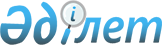 О внесении изменения в постановление акимата Северо-Казахстанской области от 31 декабря 2015 года № 514 "Об установлении водоохранных зон, полос водных объектов Северо-Казахстанской области и режима их хозяйственного использования"Постановление акимата Северо-Казахстанской области от 13 мая 2021 года № 98. Зарегистрировано Департаментом юстиции Северо-Казахстанской области 14 мая 2021 года № 7427
      В соответствии с подпунктом 2) статьи 39, пунктом 2 статьи 116 Водного Кодекса Республики Казахстан, пунктом 2 статьи 27 Закона Республики Казахстан "О местном государственном управлении и самоуправлении в Республике Казахстан" и пунктом 5 Правил установления водоохранных зон и полос, утвержденных приказом Министра сельского хозяйства Республики Казахстан от 18 мая 2015 года № 19-1/446 (зарегистрирован в Реестре государственной регистрации нормативных правовых актов за № 11838), акимат Северо-Казахстанской области ПОСТАНОВЛЯЕТ:
      1. Внести в постановление акимата Северо-Казахстанской области "Об установлении водоохранных зон, полос водных объектов Северо-Казахстанской области и режима их хозяйственного использования" от 31 декабря 2015 года № 514 (опубликовано 19 февраля 2016 года в Информационно-правовой системе нормативных правовых актов Республики Казахстан "Әділет", зарегистрировано в Реестре государственной регистрации нормативных правовых актов под № 3610) следующее изменение:
      приложение 1 указанного постановления изложить в новой редакции согласно приложению к настоящему постановлению.
      2. Коммунальному государственному учреждению "Управление природных ресурсов и регулирования природопользования акимата Северо-Казахстанской области" в установленном законодательством Республики Казахстан порядке обеспечить: 
      1) государственную регистрацию настоящего постановления в Республиканском государственном учреждении "Департамент юстиции Северо-Казахстанской области Министерства юстиции Республики Казахстан";
      2) размещение настоящего постановления на интернет-ресурсе акимата Северо-Казахстанской области после его официального опубликования.
      3. Контроль за исполнением настоящего постановления возложить на заместителя акима Северо-Казахстанской области по курируемым вопросам.
      4. Настоящее постановление вводится в действие по истечении десяти календарных дней после дня его первого официального опубликования. Водоохранные зоны, полосы водных объектов Северо-Казахстанской области
					© 2012. РГП на ПХВ «Институт законодательства и правовой информации Республики Казахстан» Министерства юстиции Республики Казахстан
				
      Аким Северо-Казахстанской области

К. Аксакалов
Приложениек постановлениюот 13 мая 2021 года№ 98Приложение 1к постановлению акимата Северо-Казахстанской областиот 31 декабря 2015 года № 514
№ п/п
Наименование водоема
Месторасположение (сельский округ, населенный пункт)
Площадь водного зеркала (гектар)
Ширина водоохранной зоны (метр)
Ширина водоохранной полосы (метр)
1
2
3
4
5
6
Реки
Реки
Реки
Реки
Реки
Реки
Река Ишим
Река Ишим
Река Ишим
Река Ишим
1000
100
Река Акан-Бурлук
Река Акан-Бурлук
Река Акан-Бурлук
Река Акан-Бурлук
500
100
Река Иман-Бурлук
Река Иман-Бурлук
Река Иман-Бурлук
Река Иман-Бурлук
500
100
Озера
Озера
Озера
Озера
Озера
Озера
Акжарский район
Акжарский район
Акжарский район
Акжарский район
Акжарский район
Акжарский район
1
Комбайсор
Ленинградский, Даут
687
500
50
Аккайынский район
Аккайынский район
Аккайынский район
Аккайынский район
Аккайынский район
Аккайынский район
1
Малые Токуши
Токушинский, Токуши
33
300
50
2
Шаглы Тениз
Киялинский
7800
500
50
3
Базарал
Аралагашский, Аралагаш
577
500
50
4
Байсал
Аралагашский, Амангельды
128
300
50
5
Аксуат
Аралагашский, Рублевка
303
300
50
6
Круглое
Аралагашский, Рублевка
93
300
50
7
Балыкты Малые
Смирновский
235
500
50
8
Жалтырь
Григорьевский, Григорьевка
269
500
50
9
Кундуколь
Полтавский, Полтавка
68
300
50
Есильский район
Есильский район
Есильский район
Есильский район
Есильский район
Есильский район
1
Полоустное (Полонское)
Петровский, Покровский, Петровка
33
300
50
Жамбылский район
Жамбылский район
Жамбылский район
Жамбылский район
Жамбылский район
Жамбылский район
1
Екатери-

новское
Казанский, Екатериновка
471
500
50
2
Питное
Пресновский (Железнинский), Богатое
108
300
50
3
Курганское
Казанский, Усердное
162
300
50
4
Кабань
Первомайский, Кабань
79
300
50
5
Суатколь
Жамбылский, Амангельды
68
300
50
6
Мужук
Озерный, Акбалык
65
300
50
7
Жалтырша
Майбалыкский, Жалтырша
24
300
50
8
Далагуль
Благовещенский, Майбалык
46
300
50
9
Питное
Пресновский, Островка
350
500
50
10
Жекеколь
Благовещенский, Благовещенка
99
300
50
11
Жарагаш
Благовещенский, Благовещенка
87
300
50
12
Лапушки
Пресновский (Железнинский), Лопушки
22
300
50
13
Купальное
Пресновский (Железнинский), Лопушки
34
300
50
14
Лагерное
Пресновский, Пресновка
182
300
50
15
Шырыкмай
Майбалыкский, Жалтырша
31
300
50
16
Акбалык
Озерный, Акбалык
77
300
50
17
Горькое
Казанский-Мирный, Екатериновка
526
500
50-55
Кызылжарский район
Кызылжарский район
Кызылжарский район
Кызылжарский район
Кызылжарский район
Кызылжарский район
1
Логуново
Соколовский, Соколовка
45
300
50
2
Сергино
Налобинский-Виноградовский, Сергино
135
300
50
3
Дубровное
Налобинский, Дубровное
127
300
50
4
Гайдуково
Налобинский, Гайдуково
149
300
50
5
Жалтыр
Рассветский, Рассвет
176
300
50
6
Лебеденок
Налобинский
338
500
50
7
Сиверга
Налобинский
291
500
50
8
Соленое
Лесной-Якорьский
287
500
50-75
9
Пестрое
Петропавловск, Прибрежный, Тепличное
137
300
35-50
10
Лебяжье
Вагулинский, Вагулино
523
500
50
11
Бугровое
Бугровской, Бугровое
68
300
50
12
Земляное
Бугровской, Бугровое
47
300
50-55
13
Курейное
Налобинский, Гайдуково
150
300
50
Мамлютский район
Мамлютский район
Мамлютский район
Мамлютский район
Мамлютский район
Мамлютский район
1
Белое
Беловский, Белое
349
500
100
2
Щучье
Беловский, Щучье
75
300
50
3
Студеное
Беловский, Студенное
41
300
50
4
Степное
Беловский, Прогресс
23
300
50
5
Казачье
Дубровинский, Михайловка
94
300
50
6
Пруд
Краснознаменский, Беловка
51
300
50
7
Кривые
Дубровинский, Дубровное
111
300
50
8
Каменное
Беловский, Белое
235
500
100
9
Чистое
Беловский, Чистое
138
300
50
10
Минкесер
Кызыласкерский-Новомихайловский
3685
500
100
11
Бескамышное
Краснознаменский, Калугино
43
300
50
12
Федосейкино
Воскресеновский, Воскресеновка
45
300
50-55
13
Жаргино (Жагрино)
Беловский, Белое
108
300
50
14
Каменное
Беловский, Мамлютка
62
300
50
15
Таловое (Талое)
Пригородный, Покровка
65
300
50
16
Беленок
Беловский, Белое
54
300
50
17
Уделово
Беловский, Прогресс
48
300
50
18
Уделенок
Беловский, Прогресс
44
300
50
19
Красно-знаменское
Краснознаменский, Кранознаменское
43
300
50
20
Прудок
Краснознаменский, Калугино
40
300
50
21
Тетеркино
Беловский, Студеное
27
300
50
22
Куропаткино
Беловский, Студенное
23
300
50
23
Большой Черок
Дубровинский, Михайловка
178
300
50
24
Желтое
Воскресеновский, Становое
70
300
50-75
Район имени Габита Мусрепова
Район имени Габита Мусрепова
Район имени Габита Мусрепова
Район имени Габита Мусрепова
Район имени Габита Мусрепова
Район имени Габита Мусрепова
1
Улуколь
Бирликский, Рузаевский
2198
500
50
2
Шарыкское водохрани-лище
Андреевский, Кокалажарский, Андреевка
243
500
100
Район Магжана Жумабаева
Район Магжана Жумабаева
Район Магжана Жумабаева
Район Магжана Жумабаева
Район Магжана Жумабаева
Район Магжана Жумабаева
1
Первое
Лебяжинский, Лебяжье
23
300
50
2
Второе
Лебяжинский, Лебяжье
20
300
50
3
Зарослое
Аккайын

(Гавринский), Зарослое
152
300
50
4
Рявкино
Байтерек

(Фурмановский), Рявкино
281
500
50
5
Питное
Полудинский, Полудино
872
500
50
Тимирязевский район
Тимирязевский район
Тимирязевский район
Тимирязевский район
Тимирязевский район
Тимирязевский район
1
Аксуат
Дзержинский-Москворецкий, Москворецкое
1607
500
50
2
Жаркен
Дмитриевский, Дмитриевка
467
500
50
3
Дмитриевка
Дмитриевский, Дмитриевка
26
300
50